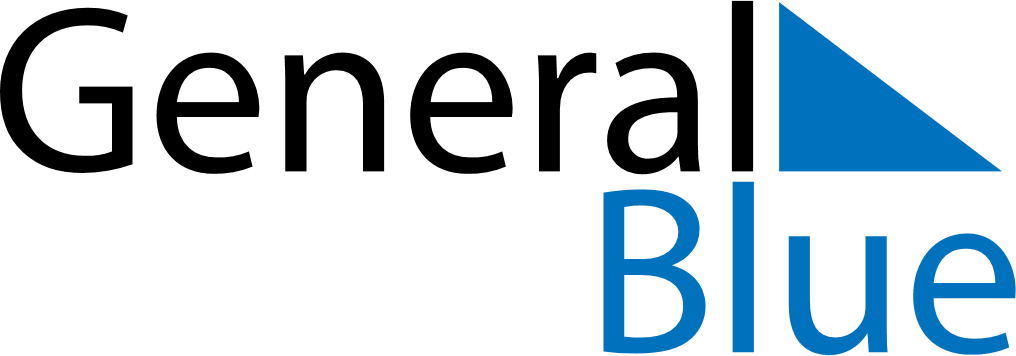 October 2018October 2018October 2018Christmas IslandChristmas IslandMONTUEWEDTHUFRISATSUN1234567Territory Day8910111213141516171819202122232425262728293031